                                                                   GETHSEMANE UNITED METHODIST CHURCH	       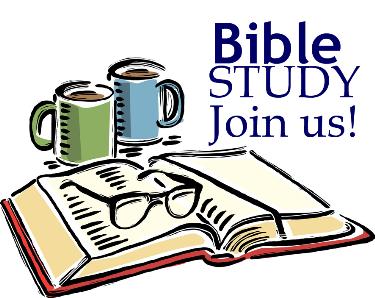                                                                                    910 ADDISON ROAD SOUTH                                                                                  CAPITOL HEIGHTS, MD 20743                                                                                                           301.336.1219                                                                                            gethsemaneumc.org                                                                 REVEREND RONALD E.F. TRIPLETT, LEAD PASTOR                                                                        VIRTUAL DISCIPLE/BIBLE STUDY SESSION                                                                                    FALL 2023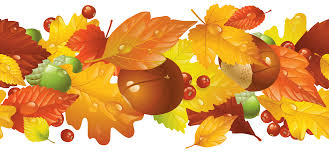 *NOTE:  A DIFFERENT ZOOM LINKSTUDYFACILITATORDAYSTIMEDATES*Discipleship ClassSister Jessie AlexanderMonday10:00 AMSeptember 18, 2023 - December 11, 2023https://zoom.us/j/3013246096Community Bible StudyPastor Ronald E. F. TriplettTuesday12:00 NoonSeptember 19, 2023 – December 12, 2023*Cluster Bible StudyPastor Michael Parker II &Pastor Ronald E. F. TriplettCo-TeachersTuesday6:30 PMSeptember & October 2023 – Journey UMCNovember 2023 – Gethsemane UMC             Meeting ID - 870 3582 2841*Men’s Bible StudyBrother Donald Haynes1st and 3rd Wednesday7:00 PMSeptember 20, 2023 – December 20, 2023https://zoom.us/j/3013246096Harvest Bible Study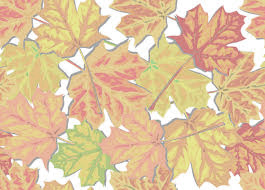 TBAWednesdayTime TBATBAOctober 4, 11, 18, & 25, 2023Advent Bible StudyTBAWednesdayTBANovember 29, 2023 – December 20, 2023